Objetivos del programa:Emplear las variables financieras y matemáticas para obtener los resultados a los problemas planteados. Desarrollar los presupuestos para dirigir, con estrategias financieras dentro del giro que le corresponda a la institución. Encontrar las fuentes de financiamiento adecuadas a sus operaciones. Conocer la importancia del mercado de valores, su funcionamiento y los valores que se  negocian en la bolsa. Analizar la actuación de los mercados financieros con los indicadores básicos y conocer la utilidad que representan para las empresas, el uso de los aspectos financieros en los distintos mercados.Dirigido a:Estudiantes del último grado y egresados de la licenciatura en Administración Financiera y Sistemas. Público en general.
 Contenido temático: Matemáticas financierasPlaneación financieraAdministración financieraEvaluación de proyectos de inversión Formulación de presupuestosAnálisis e Interrelación de estados financierosFinanzas corporativasMercados financierosFinanzas bursátilesFinanzas internacionalesEvaluación de carteras de inversiónIngeniería financiera Tiempo de duración:   150 horas. 15 semanas.  4 meses. Horario: Viernes de 16:00 a 21:00 horas y Sábados de 9:00 a 14:00 horas.
 Documentos de admisión egresados UdeG:Kardex simple2 fotografías tamaño infantil B/N de estudioCopia de identificación oficial Copia de acta de nacimiento Llenar Ficha de registro en líneaDocumentos de Admisión egresados de Escuelas Incorporadas u otras Instituciones:Kardex o  Certificado total de estudios2 fotografías tamaño infantil B/N de estudioCopia de identificación oficialCopia de acta de nacimientoOficio o constancia en el que se autoriza cursar el programa elegido como de Modalidad de titulación expedido por  su institución avalada por el comité de titulación correspondiente.Llenar Ficha de registro en línea.ATENCIÓN:El interesado solo deberá traer sus fotografías al edifico G-109, antes de la fecha de ingreso.Pago: Sujeto a apertura por cupo mínimo.Costo: Modalidad de titulación $  9,297.00. Actualización $ 15, 585.00Podrán hacer transferencias o realizar el pago en las sucursales bancarias autorizadas.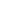 Al finalizar el Curso:Deberán obtener el 80% de asistencias y 80 pts. de calificación mínima general.Si se obtiene el mínimo aprobatorio, recibirán:- Constancia de término de su Curso.- Constancia de sus calificaciones.Mayores informes: Ubicación: Edificio G- 109
Tel.: 3770-3300
Ext. 25067 y 25888
Horarios de atención: Lunes a Viernes de 8:00 a 20:00 hrs. Sábados de 8:00 a 13:00 hrs.Correo electrónico: educacioncontinuacucea@cucea.udg.mxFacebook: Diplomados CUCEAPágina de internet: http://www.cucea.udg.mx/oferta-academica/cursos-y-diplomados
Fecha de actualización: septiembre 2019
 Nombre del CursoDirigido principalmente a:InscripcionesSesión de BienvenidaFecha de Inicio de clasesE-mail para el envío de requisitos de admisión (Documentos escaneados)Teléfono de contacto:Curso de Actualización en Finanzas y                                Administración Financiera y SistemasEstudiantes del último semestre y egresados de Administración Financiera y Sistemas.Público en General.Del 14 de octubre al 21 de noviembre del 2019. Viernes 15 de noviembre del 2019.Lugar: Aula Amplia No. 3 Hora: 18:00 horas22 de noviembre del 2019educacioncontinuacucea@cucea.udg.mxBajo el asunto de INSCRIPCIÓN y colocar el nombre del programa3770 3300 Ext. 25067 y 25888